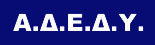 ΝΟΜΑΡΧΙΑΚΟ ΤΜΗΜΑ ΛΗΜΝΟΥ                                        Μύρινα 11-5-2018Πλατεία ΟΤΕ Παπουτσίδειο 2ος όροφος                                            Μύρινα Λήμνου Τ.Κ. 81400          Τηλ: 6938180514          Email: adedyntlimnou@gmail.com                                     ΔΕΛΤΙΟ ΤΥΠΟΥ  Πραγματοποιήθηκε στην Πλατεία ΟΤΕ στη Μύρινα Λήμνου, σήμερα Παρασκευή 11 Μαΐου 2018, η απεργιακή συγκέντρωση των εργαζομένων στο Δημόσιο της Λήμνου που διοργάνωσε το Νομαρχιακό Τμήμα Λήμνου της ΑΔΕΔΥ, με αιτήματα τη μόνιμη και σταθερή δουλειά για όλους, τη μονιμοποίηση όλων των συμβασιούχων χωρίς όρους και προϋποθέσεις.  Στη συγκέντρωση συμμετείχαν εκπαιδευτικοί της Πρωτοβάθμιας και Δευτεροβάθμιας Εκπαίδευσης του νησιού, καθώς και εργαζόμενοι στο Δήμο.  Μίλησαν στους εργαζόμενους από τα σωματεία των εκπαιδευτικών ο Ανδρέας Ξυπτεράς, πρόεδρος της ΕΛΜΕ Λήμνου και ο Νίκος Πλάντζος, πρόεδρος του Σωματείου Εργαζομένων στους ΟΤΑ .Από τη συγκέντρωση εγκρίθηκε το ψήφισμα που σας επισυνάπτουμε.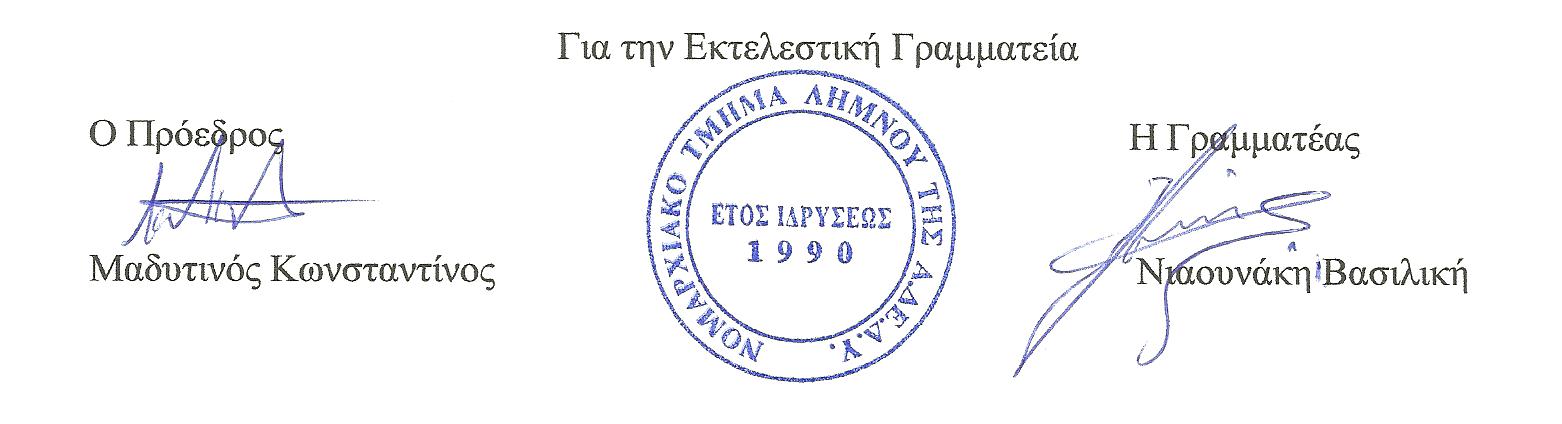 